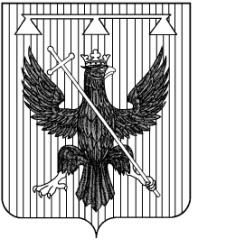 Администрация муниципального образования Южно-Одоевское Одоевского района ПОСТАНОВЛЕНИЕОт 14.06.2016 г                                                                           № ___72__Об удовлетворении протеста прокурора Одоевского района от 23.05.2016 г. № 7-02-16/26 на постановление главы администрациимуниципального образования Южно-Одоевское Одоевского районаот 21.12.2011 г. № 136 «Об утверждении административного регламента предоставления муниципальной услуги «Выдача копий муниципальных правовых актов» муниципального образование  Южно-Одоевское Одоевского района» Об удовлетворении протеста прокурора Одоевского района от 23.05.2016 г. № 7-02-16/26 на постановление главы администрациимуниципального образования Южно-Одоевское Одоевского районаот 21.12.2011 г. № 136 «Об утверждении административного регламента предоставления муниципальной услуги «Выдача копий муниципальных правовых актов» муниципального образование  Южно-Одоевское Одоевского района»        В соответствии с Федеральным законом от 27.07.2010 N 210-ФЗ "Об организации предоставления государственных и муниципальных услуг", Федеральным законом от 06.10.2003 № 131-ФЗ "Об общих принципах организации местного самоуправления в Российской Федерации", рассмотрев   протест прокурора района от 23.05.2016 г. № 7-02-16/24, на основании Устава муниципального образования Южно-Одоевское Одоевского района, администрация муниципального образования Южно-Одоевское Одоевского района ПОСТАНОВЛЯЕТ:1. Удовлетворить протест прокурора района на постановление главы администрации муниципального образования Южно-Одоевское Одоевского района от 23.05.2016 г. № 7-02-16/26 на постановление главы администрации муниципального образования Южно-Одоевское Одоевского района от 21.12.2011 г. № 136 «Об утверждении административного регламента предоставления муниципальной услуги «Выдача копий муниципальных правовых актов» муниципального образование   Южно-Одоевское Одоевского района». 2. Внести изменения в постановление главы администрации муниципального образования Южно - Одоевское Одоевского района от 21.12.2011 г. № 136 «Об утверждении административного регламента предоставления муниципальной услуги «Выдача копий муниципальных правовых актов» муниципального образование   Южно-Одоевское Одоевского района».3. Письменно проинформировать прокурора района о принятом решении.4. Настоящее постановление разместить в информационно -коммуникационной сети «Интернет» на официальном сайте администрации муниципального образования Южно -  Одоевское Одоевского района.5. Постановление вступает в силу со дня подписания.